BAB IVHASIL PENELITIAN DAN PEMBAHASANPenelitian  ini telah dilaksanakan pada siswa autis kelas dasar I di SLB Negeri Pembina Tingkat Provinsi Sul-Sel Sentra PK-PLK dengan jumlah siswa satu orang yang dilakukan selama satu bulan. Pengukuran terhadap keterampilan menulis permulaan pada siswa autis kelas dasar I SLB Negeri Pembina Tingkat Provinsi Sul-Sel Sentra PK-PLK melalui teknik doodling.Profil Subjek Profil siswa yang akan diteliti yaitu:Nama Inisial		:  AkTempat/tanggal lahir	: Palu, 16 maret 2006Jenis kelamin		: Laki-lakiAlamat			: Jl. Abu bakar lambogo, no 16Agama			: IslamData kemampuan awal 	: Subjek Ak mengalami kesulitan dalam menulis, kemampuan Ak hanya mencoret coret pada buku tulis. Ak mampu dalam menirukan menyamakan bentuk huruf dan angka melalui puzzle/gambar dan mampu menempel kertas dengan warna yang sama, mampu mengambil huruf, angka, gambar buah dan alat transportasi sesuai perintah. Tetapi apabila guru meminta untuk menulis siswa meminta guru untuk memegang tangannya. Bila guru tidak mau memegang tangannya ia hanya mencoret buku tulisnya. Usia AK yang beranjak 11 dan masih duduk di bangku kelas dasar I dikarenakan sebelum sekolah di SLB Negeri Pembina Tingkat Provinsi Sul-Sel, Ak di sekolahkan disalah satu sekolah reguler yang ada di Makassar.  Hasil PenelitianPenelitian ini dilakukan dengan menggunakan rancangan eksperimen subjek tunggal atau Single Subject Research (SSR). Desain penelitian yang digunakan adalah A – B – A. Data yang telah terkumpul, dianalisis melalui statistik deskriptif, dan ditampilkan dalam grafik. Data yang dianalisis dalam penelitian ini adalah data keterampilan menulis permulaan di SLB Negeri Pembina Tingkat Provinsi Sul-Sel Sentra PK-PLK  pada baseline 1 (A1), pada saat intervensi (B) dan pada baseline 2 (A2).Sesuai dengan target behavior pada penelitian ini, yaitu penggunaan teknik doodling dalam meningkatkan keterampilan menulis permulaan. Subjek penelitian adalah siswa autis di SLB Negeri Pembina Tingkat Provinsi Sul-Sel Sentra PK-PLK yang berjumlah satu orang dengan insial AK.Langkah–langkah untuk menganalisis data adalah sebagai berikut:Menghitung skor dan nilai hasil pengukuran pada fase baselineMenghitung skor dan nilai hasil pengukuran pada fase intervensiMembuat tabel data hasil penelitian fase baseline dan intervensiMembuat analisis data dalam kondisi dan analisis data antar kondisi untuk mengetahui efek atau pengaruh intervensi terhadap perilaku sasaran yang ingin diubah.Pengumpulan data pada saat baseline 1 (A1) dilaksanakan selama empat sesi, fase intervensi (B) dilaksanakan selama delapan sesi dan baseline  2 (A2) dilaksanakan selama empat sesi.Tabel 4.1 Data Skor Keterampilan Menulis PermulaanBerdasarkan table 4.1 di atas maka diperoleh data skor mengenai keterampilan menulis permulaan siswa autis kelas dasar I di  SLB Negeri Pembina Tingkat Provinsi Sul-Sel Sentra PK-PLK. Selanjutnya skor yang diperoleh dikonversi kenilai dengan menggunakan rumus yang telah ditetapkan pada BAB III. Untuk lebih jelasnya dapat diperhatikan pada tabel 4.2 dibawah ini.Tabel 4.2 Data Hasil baseline 1 (A1),Intervensi (B), baseline 2 (A2)  Nilai Keterampilan Menulis PermulaanBerdasarkan tabel 4.2 di atas maka skor yang telah dikonfersikan kedalam nilai mengenai keterampilan menulis permulaan siswa autis kelas dasar I di SLB Negeri Pembina Tingkat Provinsi Sul-Sel Sentra PK-PLK. Selanjutnya nilai yang diperoleh dikonversi kedalam bentuk grafik. Untuk lebih jelasnya dapat diperhatikan pada grafik 4.1 dibawah ini.Grafik 4.1 Keterampilan Menulis Permulaan Baseline 1 (A1), Intervensi (B) dan Baseline 2 (A2)Pada baseline 1 (A1) yaitu sebelum treatmen penggunaan teknik doodling dari sesi pertama AK mendapatkan nilai 9,67 kemudian pada sesi kedua, ketiga sampai keempat tidak mengalami perubahan dan masih mendapatkan nilai 9,67. Pada kondisi intervensi (B)  yaitu saat penggunaan teknk doodling kecenderungan arahnya menaik ini terlihat pada sesi kelima mendapatkan nilai 45,16 dan pada sesi ketujuh menurun menjadi 41,93. Sedangkan pada sesi kedelapan sampai sesi keduabelas kembali meningkat hingga nilai 77,41 . Pada kondisi baseline 2 (A2) yaitu setelah penggunaan teknik doodling pada sesi ketigabelas presentase nilai AK meningkat pada nilai 80,64 sampai ke sesi keenam belas dengan nilai 83,87. Menurunnya nilai AK pada sesi ketujuh dan ketiga belas dikarenakan pada saat itu kesehatan AK kurang  baik.Analisis DataAnalisis dalam kondisiAnalisis dalam kondisi adalah menganalisis perubahan data dalam satu kondisi. Karena dalam penelitian ini menggunakan desain A-B-A, maka analisi ini pun terdiri dari tiga kondisi. Analisis  komponen  dalam  masing-masing  kondisi  terdiri  dari : a. panjang   kondisi,   b.  estimasi  kecenderungan  arah, c. kecenderungan stabilitas, d. jejak data, e. level stabilitas dan rentang, dan f. perubahan level.Panjang Kondisi (Condition Length)Panjang kondisi (condition length), yaitu banyaknya data dalam kondisi (banyaknya sesi yang dilakukan pada kondisi). Dengan demikian pada tabel dapat dimasukkan seperti di bawah ini:Tabel 4.3 Panjang Kondisi Keterampilan Menulis PermulaanPanjang kondisi yang terdapat dalam tabel 4.3 menunjukkan bahwa banyaknya sesi pada fase baseline 1 (A1) sebanyak 4 sesi. Sedangkan pada fase intervensi (B) sebanyak 8 sesi dan fase baseline 2 (A2) sebanyak 4 sesi.Estimasi Kecenderungan Arah (Estimate of Trend Direction)Estimasi kecenderungan arah ialah gambaran perilaku subjek terhadap perubahan setiap data path (jejak) dari sesi ke sesi (waktu ke waktu). Dalam mengestimasi kecenderungan arah, peneliti menggunakan teknik doodling. Langkah – langkah perhitungannya adalah sebagai berikut :Membagi data menjadi dua bagianMembagi data bagian kanan dan kiri menjadi duaMenentukkan posisi median (data paling tengah) dari masing – masing belahanMenarik garis sejajar dengan absis (garis X) yang menghubungkan titik temu antara median data bagian kanan dan kiriUntuk melihat kecenderungan arah garis apakah  naik, turun atau datar  pada kondisi baseline 1 (A1), intervensi (B), dan baseline 2 (A2) dapat dilihat dalam tampilan grafik berikut ini:Grafik 4.2 Kecenderungan Arah Keterampilan Menulis Permulaan Pada Kondisi Baseline 1 (A1), Intervensi (B), Baseline 2 (A2)Pada baseline 1 (A1) yaitu sebelum penggunaan teknik doodling dari sesi pertama AK mendapatkan nilai 9,67, kemudian pada sesi kedua, ketiga sampai keempat tidak mengalami perubahan dan masih mendapatkan nilai 9,67. Dengan menarik garis lurus pada grafik di baseline 1 (A1) maka diketahui bahwa kecenderungan arah pada baseline 1 (A1) cenderung arahnya tidak mengalami  perubahan (=). Pada kondisi intervensi (B) yaitu saat penggunaan teknik doodling kecenderungan arahnya menaik ini terlihat pada sesi kelima pada nilai 45,16 dan pada sesi ketujuh menurun hingga nilai 41,93. Sedangkan pada sesi kedelapan sampai sesi keduabelas kembali meenaik hingga nilai 77,41. Kecenderungan arah AK dapat dikatakan membaik (+).Pada kondisi baseline 2 (A2) yaitu setelah penggunaan teknik doodling pada sesi ketigabelas sampai keenambelas presentase nilai AK meningkat pada nilai 83,87. Hal ini menunjukkan pada fase baseline 2 (A2) kecenderung arahnya membaik (+). Estimasi kecenderungan arah di atas dimasukkan dalam tabel sebagai berikut:Tabel 4.4 Kecenderungan Arah Keterampilan Menulis Permulaan Pada Kondisi Baseline 1 (A1), Intervensi (B), Baseline 2 (A2)Kecenderungan arah yang terdapat dalam tabel 4.4 menunjukkan bahwa keterampilan menulis permulaan pada fase baseline 1 (A1) kecenderungan arahnya tidak ada perubahan (=). Sedangkan pada fase intervensi (B) kecenderungan arahnya baik atau meningkat (+) dan fase baseline 2 (A2) juga kecenderungan arahnya baik atau meningkat (+).Kecenderungan Stabilitas (Trend Stability)Untuk menentukan kecenderungan stabilitas dilakukan perhitungan sebagai berikut :Baseline 1 (A1) Untuk menentukan kecendrungan stabilitas dalam fase baseline 1 (A1) terlebih dahulu dihitung maen level fase baseline 1 (A1) yaitu :Menghitung maen level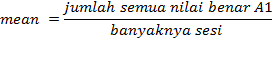 	=  9,67 + 9,67 + 9,67 + 9,67	=    38,68	=  9,67			         4			         4Berdasarkan mean level tersebut maka kriterian stabilitas yang digunakan adalah 15% (Sunanto,  2005: 94).Menghitung kriteria stabilitas Menghitung batas atasMenghitung batas bawah Untuk melihat data cenderung stabil atau tidak stabil (variabel) pada baseline 1 (A1), dapat dilihat dalam tampilan gafik berikut ini :Grafik 4.3 Kecenderungan Stabilitas Kondisi Baseline 1 (A1) Keterampilan Menulis PermulaanKecenderungan stabilitas 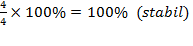 Hasil perhitungan kecenderungan stabilitas dalam menulis permulaan adalah 100%, artinya data yang diperoleh stabil dimana keterampilan menulis permulaan sebelum penggunaan  teknik doodling stabil. Data menunjukkan variabel akan tetapi menunjukkan data yang cenderung tidak ada perubahan, dengan demikian dapat segera diberikan intervensi.Intervensi (B)Untuk menentukan kecenderungan stabilitas dalam fase intervensi (B) terlebih dahulu dihitung maen level fase intervensi (B) yaitu :Menghitung maen lavel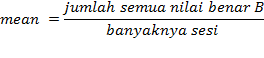 =  45,16+48,38+41,93+61,29+ 67,74+ 67,74+77,41+77,41 =  487,06= 60,88					8			                      8Berdasarkan mean level tersebut maka kriterian stabilitas yang digunakan adalah 15% (Sunanto, 2005: 94).Menghitung kriteria stabilitasMenghitung batas atasMenghitung batas bawah Untuk melihat data stabil atau tidak stabil (variabel) pada intervensi (B), maka dapat dilihat dalam tampilan gafik berikut ini :Grafik 4.4  Kecenderungan Stabilitas Kondisi Intervensi (B) Keterampilan Menulis permulaanKecenderungan stabilitas 5/8 x 100 % = 62,5%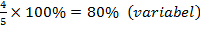 Hasil perhitungan kecenderungan stabilitas pada keterampilan menulis permulaan diperoleh 62,5% artinya data yang diperoleh meningkat secara tidak stabil, dimana keterampilan siswa dalam menulis permulaan pada saat penggunaan teknik doodling meningkat secara tidak stabil. Namun menunjukkan peningkatan sehingga kondisi ini telah memungkinkan untuk dilanjutkan ke fase baseline 2 (A2) sebagai fase kontrol.Baseline 2 (A2) Untuk menentukan kecendrungan stabilitas dalam fase baseline 2 (A2) terlebih dahulu dihitung maen level fase baseline 2 (A2) yaitu :Menghitung maen lavel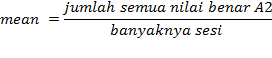 	=  80,64 + 74,19 + 83,87 + 83,87 = 322,57  = 80,64		                      4		         	 4    Berdasarkan mean level tersebut maka kriterian stabilitas yang digunakan adalah 15% (Sunanto, 2005: 94).Menghitung kriteria stabilitas Menghitung batas atasMenghitung batas bawah Untuk melihat data stabil atau tidak stabil (variabel) pada fase baseline 2 (A2), maka dapat dilihat dalam tampilan gafik berikut ini :Grafik 4.5  Kecenderungan Stabilitas Kondisi Baseline 2 (A2) Keterampilan Menulis PermulaanKecenderungan stabilitas 3/4 x 100 % = 75%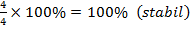 Hasil perhitungan kecenderungan stabilitas pada keterampilan menulis permulaan  diperoleh 75%, artinya data yang diperoleh meningkat secara stabil dimana keterampilan siswa dalam menulis permulaan meningkat setelah penggunaan teknik doodling. Data menunjukkan stabilitas dan arah yang jelas.Berdasarkan data grafik –grafik kecenderungan stabilitas di atas maka tabel dimasukkan seperti dibawah ini :Tabel 4.5 Kecenderungan Stabilitas Keterampilan Menulis PermulaanKecenderungan stabilitas berdasarkan tabel 4.5 menunjukkan bahwa keterampilan menulis permulaan pada fase baseline 1 (A1) berada pada presentase 100% dan termasuk dalam kategori stabil. Sedangkan pada fase intervensi (B) berada pada presentase 62,5% dan termasuk dalam kategori variabel dan fase baseline 2 (A2) berada pada presentase 75% dan termasuk dalam kategori variabel.Jejak Data Menentukan jejak data sama dengan estimasi kecenderungan arah seperti di atas. Dengan demikian pada tabel dapat dimasukkan seperti di bawah ini : Tabel 4.6  Kecenderungan Jejak Data Keterampilan Menulis PermulaanKecenderungan jejak data yang terdapat dalam tabel 4.6 menunjukkan bahwa keterampilan menulis permulaan pada fase baseline 1 (A1) tidak ada perubahan. Sedangkan pada fase intervensi (B) dan fase baseline 2 (A2) kecenderungan jejak data naik atau membaik.Level Stabilitas dan RentangMenentukan level stabilitas dan rentang : sebagaimana dihitung sebelumnya di atas bahwa pada fase baseline 1 (A1) data stabil dengan rentang 9,67 – 9,67. Pada fase intervensi (B) data tidak stabil (variabel) dengan rentang 45,16 – 77,41. Pada fase baseline 2 (A2)  data stabil dengan rentang 80,64 – 83,87. Dengan demikian pada tabel dimasukkan seperti di bawah ini : Tabel 4.7	Level Stabilitas dan Rentang Keterampilan Menulis PermulaanLevel Stabilitas dan Rentang yang berdasarkan  tabel 4.7 menunjukkan bahwa keterampialn siswa dalam menulis permulaan pada fase baseline 1 (A1) stabil dari rentang skor 9,67 – 9,67. Sedangkan pada fase intervensi (B) variabel dari rentang skor 45,16 – 77,41 dan fase baseline 2 (A2) variabel dari rentang skor 80,64 – 83,87Perubahan LevelMenentukan perubahan level  dengan cara menghitung selisih data antara data terakhir dan data pertama pada tiap kondisi, selanjutnya menentukan arah :  membaik (+), memburuk (-), atau tidak ada perubahan (=).Tabel 4.8	Perhitungan Perubahan Level Keterampilan Menulis PermulaanBerdasarkan tabel 4.8 diperoleh data skor mengenai perhitungan perubahan level, hasil dari perubahan level keterampilan menulis permulaan ini menunjukan besar kecilnya perubahan data dalam suatu kondisi. Pada baseline 1 (A1) presentasi stabilitasnya 0, pada intervensi (B) presentasi stabilitasnya 32,25, sedangkan pada baseline 2 (A2) presentasi stabilitasnya 3,23. Terlihat bahwa ada peningkatan pada tiap fase terhadap keterampilan menulis permulaan melalui penggunaan teknik doodling pada siswa autis kelas dasar I di SLB Negeri Pembina Tingkat Provinsi Sul-Sel Sentra PK-PLK. Selanjutnya data tersebut dimasukkan kedalam tabel 4.9 dibawah ini :Tabel 4.9 Perubahan Level Keterampilan Menulis PermulaanPerubahan level yang terdapat dalam tabel 4.9 menunjukkan bahwa keterampilan menulis permulaan pada fase baseline 1 (A1) stabil dari rentang skor 9,67 – 9,67. Sedangkan pada fase intervensi (B) variabel dari rentang skor 45,16 – 77,41 dan fase baseline 2 (A2) variabel dari rentang skor 80,64 – 83,87.Tabel 4.10  Rangkuman Hasil Analisis Visual dalam Kondisi Keterampilan Menulis PermulaanPenjelasan tabel rangkuman hasil analisis visual dalam kondisi adalah sebagai berikut : Panjang kondisi atau banyaknya sesi pada kondisi baseline 1 (A1) yang dilakukan yaitu empat sesi, intervensi (B) delapan sesi, baseline 2 (A2)  empat sesi.Berdasarkan garis pada tabel di atas, diketahui bahwa kondisi baseline 1 (A1) arahnya tidak ada perubahan (=). Garis pada kondisi intervensi (B) kecenderung arahnya meningkat (+) dan kondisi baseline 2 kecenderung arahnya meningkat (+).Hasil perhitungan kecenderungan stabilitas pada baseline 1 (A1) yaitu 100%, artinya data yang diperoleh stabil. Kecenderungan stabilitas pada  intervensi (B) yaitu 62,5% artinya meningkat dan tidak stabil (variabel). Kondisi tersebut terjadi karena data yang diperoleh bervariasi, pada setiap sesi keterampilan AK dalam menulis permulaan terus bertambah atau menaik. Sehingga perolehan data pada setiap sesi berbeda. Kecenderungan stabilitas pada baseline 2 (A2) yaitu 75%. Hal ini berarti data variabel.Penjelasan jejak data sama dengan kecenderungan arah (point b) di atas. Pada fase baseline 1 (A1) jejak datanya cenderung tidak ada perubahan dan pada fase intervensi (B) jejak data meningkat sedangkan fase baseline 2 (A2) jejak data berakhir juga dengan meningkat.Data pada fase baseline 1 (A1) tidak ada perubahan (=) dan datanya stabil dengan rentang 9,67 – 9,67. Pada fase intervensi (B) datanya menaik atau meningkat (+) dengan rentang 45,16 – 77,41, meskipun datanya meningkat secara tidak stabil (variabel). Pada fase baseline 2 (A2) data meningkat (+) secara stabil dengan rentang 80,64 – 83,87.Pada fase baseline 1 (A1) tidak ada peningkatan (=). Pada fase intervensi (B) terjadi perubahan data yaitu meningkat (+) sebesar 32,25%. Pada fase baseline 2 (A2) terjadi peningkatan yaitu meningkat (+) sebesar 3,23 % (+).Analisis Antar KondisiKomponen-komponen  analisis  antar  kondisi  meliputi : a. jumlah variabel, b. perubahan kecenderungan dan efeknya, c. perubahan stabilitas, d. perubahan level, dan e. data overlap.Jumlah variabelJumlah variabel dalam hal ini adalah menentukan jumlah variabel yang diubah. Variabel yang diubah yaitu dari kondisi baseline (A) ke intervensi (B). Dengan demikian pada tabel dapat disajikan sebagai berikut :Tabel 4.11	Jumlah Variabel yang diubah dari Kondisi Baseline (A) ke Intervensi (B)Berdasarkan tabel 4.10 menunjukkan bahwa variabel yang diubah pada kondisi baseline (A) dan intervensi (B) adalah 1.Perubahan kecenderungan dan efeknyaMenentukan perubahan kecenderungan arah dan efeknya yaitu dengan mengambil kecenderungan arah pada analisis dalam kondisi. Dengan demikian pada tabel dapat dimasukkan seperti dibawah ini :Tabel 4.12 Perubahan Kecenderungan dan Efeknya Pada Keterampilan Menulis PermulaanPerbandingan kondisi antara baseline 1 (A1) dengan intervensi (B), bila dilihat dari perubahan kecenderungan arah yaitu naik, artinya kondisi menjadi membaik atau positif setelah intervensi (B) dilakukan. Sedangkan untuk kondisi antara intervensi (B) dengan baseline 2 (A2) yaitu naik, artinya kondisi semakin membaik atau positif.Perubahan stabilitasPerubahan stabilitas keterampilan menulis permulaan disajikan dalam tabel sebagai berikut :Tabel 4.13 Perubahan Stabilitas Keterampilan Menulis PermulaanPerbandingan kondisi antara baseline 1 (A1) dengan intervensi (B), bila dilihat dari perubahan kecenderungan stabilitas yaitu stabil ke variabel. Sedangkan perbandingan kondisi intervensi (B) dengan baseline 2 (A2) dilihat dari kecenderungan stabilitas yaitu variabel ke variabel. Perubahan level Perubahan level keterampilan menulis permulaan di sajikan dalam tabel sebagai berikut :Tabel 4.14 Perubahan Level Keterampilan Menulis PermulaanBerdasarkan tabel 4.14 menunjukan bahwa Perubahan level keterampilan menulis permulann dari kondisi baseline 1 (A1) ke intervensi (B) yaitu menaik atau membaik (+) sebesar 35,49%. Selanjutnya dari kondisi intervensi (B) ke baseline 2 (A2) yaitu menaik atau membaik (+) sebesar 3,23%.Presentase OverlapUntuk B/A1Lihat kembali batas bawah baseline 1 (A1) = 8,95 dan batas atas baseline 1 (A1) = 10,39Jumlah data poin (54,16 , 48,38 , 41,93 , 61,29 , 67,74 , 67,74 , 77,41 , 77,41) ada kondisi intervensi (B) yang berada pada rentang baseline 1 (A1) = 0Perolehan pada langkah (b) dibagi dengan banyaknya data point pada kondisi (B) kemudian dikalikan 100, maka hasilnya (0 : 8 ) x 100% = 0%Untuk melihat data overlap kondisi baseline 1(A1) ke intervensi (B), dapat dilihat pada grafik berikut ini :Grafik 4.6 Data Overlap Kondisi Baseline 1 (A1) ke Intervensi (B) Overlap = 0/8 X100% = 0%	Presentase 0% didapatkan dari fase baseline 1 (A1) ke fase intervensi (B) yang belum menggunakan teknik doodling sehingga belum menunjukkan adanya peningkatan terhadap keterampilan menulis permulaan pada subjek Ak.Untuk A2/BLihat kembali batas bawah  intervensi (B) = 55,08 dan batas atas intervensi (B) = 66,68Jumlah data point (80,64 , 74,19 , 83,87 , 83,87) pada kondisi baseline 2 (A2) yang berada pada rentang intervensi (B) = 0Perolehan data pada langkah (b) dibagi dengan banyaknya data point pada kondisi baseline 2 (A2) kemudian dikalikan 100, maka hasilnya (0:4) X100% 	= 0%.	Untuk melihat data overlap kondisi intervensi (B) ke kondisi baseline 2 (A2), dapat dilihat dalam tampilan grafik berikut :Grafik 4.7 Data Overlap Kondisi Intervensi (B) ke  baseline 2 (A2)Overlap = 0/4 X 100% = 0%	Presentase 0% didapatkan dari fase intervensi (B) ke fase baseline 2 (A2) yang menunjukkan adanya peningkatan keterampilan menulis permulaan melalui penggunaan teknik doodling sebesar 0% sebagaimana presentase yang tergambar di atas.Tabel 4.15 Rangkuman Hasil Analisis Antar Kondisi Keterampilan Menulis PermulaanPenjelasan rangkuman hasil analisis visual atara kondisi adalah sebagai berikut :Jumlah variabel yang diubah adalah 1 dari kondisi baseline (A) ke intervensi (B).Perubahan kecenderungan dan efeknya antara kondisi baseline 1 (A1) dengan intervensi (B) kecenderungannya arahnya membaik. Hal ini berarti kondisi menjadi membaik atau positif setelah intervensi (B) dilakukan. Pada kondisi intervensi (B) dengan baseline 2 (A2), kecenderungannya semakin membaik atau positif.Perubahan stabilitas antara baseline 1 (A1) dengan intervensi (B) yakni stabil ke variabel, sedangkan pada kondisi intervensi (B) dengan baseline 2 (A2) yakni variabel ke variabel. Perubahan level antara kondisi baseline 1 (A1) dengan intervensi (B) meningkat 35,49%. Sedangkan antara kondisi intervensi (B) dengan baseline 2 (A2) terjadi perubahan yakni 3,23% atau meningkat.Data yang overlap pada kondisi baseline 1 (A1) dengan intervensi (B) adalah 0% sedangkan pada kondisi intervensi (B) dengan baseline 2 (A2) adalah 0%. Pemberian intervensi sangat berpengaruh terhadap target behavior, hal ini terlihat dari hasil peningkatan grafik.Pembahasan Keterampilan menulis permulaan merupakan salah satu keterampilan yang harus dimiliki oleh setiap orang terutama bagi siswa. Permasalahan dalam penelitian ini adalah terdapat seorang siswa autis kelas dasar I SLB Negeri Pembina Tingkat Provinsi Sul-Sel Sentra PK-PLK yang memiliki kesulitan dalam menulis. Maka dari itu peneliti mengambil permasalahan tersebut dalam penelitian ini yaitu penggunaan teknik doodling yang dipilih sebagai salah satu metode yang diterapkan untuk memberikan pengaruh positif terhadap peningkatan keterampilan menulis permulaan. Menurut Olivia (2011:13) Doodling yaitu suatu kegiatan yang berupa coret-coret dalam upaya menstimulasi otak kanan anak dan melatih kemampuan motorik halus pada anak . Doodling ini dapat dilakukan dalam berbagai hal seperti mencorat-coret bebas, menghubungkan titik-titik, menebali garis, menulis. Berdasarkan hal tersebut maka peneliti menggunakan teknik doodling untuk meningkatkan keterampilan menulis permulaan.Penggunaan teknik doodling dilakukan dengan mengidentifikasi aspek-aspek intervensi lalu meminta siswa melakukan sesuai isi aspek. Dimana aspek tersebut merupakan langkah-langkah dalam menulis permulaan yang harus dilakukan siswa sesuai tahapannya. Kegiatan tersebut dilakukan berulang-ulang sampai siswa dapat melakukan sesuai aspek yang berisi 31 item.Penelitian dilakukan selama satu bulan dengan jumlah pertemuan enam belas kali pertemuan atau enam belas sesi  yang dibagi kedalam tiga fase yakni empat sesi untuk fase baseline 1 (A1), delapan sesi untuk fase intervensi (B), dan empat sesi untuk fase baseline 2 (A2). Berdasarkan hasil penelitian yang telah dilakukan, pemberian intervensi dalam peningkatan keterampilan menulis permulaan. Hal ini ditunjukkan dengan adanya peningkatan yang signifikan pada keterampilan menulis permulaan sebelum dan setelah  penggunaan teknik doodling dilihat dari Baseline-1 (A1) yaitu sebelum treatmen penggunaan teknik doodling berada pada nilai rata-rata 9,67 % artinya siswa berada pada kategori kurang, dimana siswa belum mampu dalam menulis, untuk itu peneliti menggunakan teknik doodling, sehingga pada intervensi (B) berada pada rata-rata 60,88 % artinya siswa berada pada kategori cukup, sedangkan pada Baseline-2 (A2) yaitu setelah penggunaan teknik doodling berada pada nilai rata-rata 80,64 % artinya murid berada pada kategori baik karena siswa mampu menulis huruf dan suku kata. Dari enambelas sesi , ada beberapa sesi terjadi perubahan nilai yang menurun, dikarena pada saat itu kesehatan AK kurang baik. Pencapaian hasil yang positif tersebut merupakan salah satu pengaruh dari teknik doodling yang digunakan oleh peneliti dan sesuai dengan kebutuhan siswa autis. Metode pembelajaran sangat memegang peran penting untuk peningkatan keterampilan siswa dalam melatih kemandirian, dimana berpengaruh pada aktivitas yang dilakukan siswa sehari-harinya.Maka dari itu itu, teknik doodling sangat efektif digunakan pada siswa autis karena memberikan pengaruh yang baik terhadap peningkatan keterampilan menulis permulaan.Target BehaviorBaseline 1 (A1)Baseline 1 (A1)Baseline 1 (A1)Baseline 1 (A1)Intervensi (B)Intervensi (B)Intervensi (B)Intervensi (B)Intervensi (B)Intervensi (B)Intervensi (B)Intervensi (B)Baseline 2 (A2)Baseline 2 (A2)Baseline 2 (A2)Baseline 2 (A2)Target Behavior12345678910111213141516keterampilan  menulis permulaan 333314151319212124 2425232626Skor Maksimal31313131313131313131313131313131SesiSkorSkor MaksNilaiBaseline 1 (A1)Baseline 1 (A1)Baseline 1 (A1)Baseline 1 (A1)13319,6723319,6733319,6743319,67Intervensi (B)Intervensi (B)Intervensi (B)Intervensi (B)5143145,166153148,387133141,938193161,299213167,7410213167,7411243177,4112243177,41Baseline 2 (A2)Baseline 2 (A2)Baseline 2 (A2)Baseline 2 (A2)13253180,6414233174,1915263183,8716263183,87KondisiA1BA2Panjang Kondisi (Condition Length)484KondisiA1BA2Estimasi Kecenderungan ArahSkor tertinggi×  kriteria stabilitas  =Rentang stabilitas9,67    ×          0,15             =1,45Mean level+ setengah dari  kriteria stabilitas  =   Batas atas9,67 +                  0,72                             =  10,39Mean level─ setengah dari  kriteria stabilitas  =  Batas bawah9,67 ─                       0,72= 8,95Skor tertinggi×  kriteria stabilitas     =Rentang stabilitas77,41 ×          0,15                   =11,61Mean level+ setengah dari  kriteria stabilitas = Batas atas60,88 +                  5,8                  =   66,68Mean level-  setengah dari  kriteria stabilitas = Batas bawah60,88 -                5,8                                 =    55,08Skor tertinggi×  kriteria stabilitas  =Rentang stabilitas83,87    ×          0,15             =12,58Mean level+ setengah dari  kriteria stabilitas  = Batas atas80,64 +                  6,29                   = 86,93Mean level─ setengah dari  kriteria stabilitas  = Batas bawah80,64 ─                      6,29               = 74,35KondisiA1BA2Kecenderungan StabilitasKondisiA1BA2Jejak dataKondisiA1BA2Level Stabilitas dan RentangFaseData pertama-Data terakhirPresentase stabilitasBaseline 1 (A1)9,67-9,670Intervensi (B)45,16-77,4132,25Baseline 2 (A2)80,64-83,873,23KondisiA1BA2Perubahan levelKondisiA1BA2Panjang kondisi 484Estimasi Kecenderungan Arah Kecenderungan Stabilitas Jejak DataLevel Stabilitas dan Rentang Perubahan  Level Perbandingan KondisiB/A1A2/BJumlah Variabel11Perbandingan KondisiA1/BB /A2Perubahan Kecenderungan dan Efeknya(=)                                  (+)(+)                   (+)Perubahan Kecenderungan dan Efeknya(Positif)(Positif)Perbandingan kondisiB/A1A2/BPerubahan kecenderungan stabilitasStabil ke VariabelVariabel ke VariabelPerbandigan KondisiB/A1A2/BPerubahan Level9,67 – 45,16(+35,49)77,41 – 80,64(+3,23)KondisiB/A1A2/BJumlah variabel11Perubahan Kecenderungan dan Efeknya(=)                 (+)                 (+)        (+)          Perubahan Kecenderungan dan Efeknya(Positif)(Positif)Perubahan StabilitasStabil ke    VariabelVariabel ke VariabelPerubahan Level9,67 – 45,16(+35,49)77,41 – 80,64(+3,23)Data Overlap0%0%